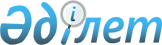 "Арнайы экономикалық және индустриялық аймақтарды құру тұжырымдамаларына қойылатын талаптарды бекіту туралы" Қазақстан Республикасы Индустрия және инфрақұрылымдық даму министрінің 2019 жылғы 30 шілдедегі № 571 бұйрығына толықтыру енгізу туралыҚазақстан Республикасы Индустрия және инфрақұрылымдық даму министрінің 2023 жылғы 28 сәуірдегі № 303 бұйрығы. Қазақстан Республикасының Әділет министрлігінде 2023 жылғы 3 мамырда № 32418 болып тіркелді
      БҰЙЫРАМЫН:
      1. "Арнайы экономикалық және индустриялық аймақтарды құру тұжырымдамаларына қойылатын талаптарды бекіту туралы" Қазақстан Республикасы Индустрия және инфрақұрылымдық даму министрінің 2019 жылғы 30 шілдедегі № 571 бұйрығына (Қазақстан Республикасының Әділет министрлігінде 2019 жылғы 1 тамызда № 19172 болып тіркелген) мынадай толықтыру енгізілсін:
      көрсетілген бұйрықпен бекітілген Индустриялық аймақты құру тұжырымдамасына қойылатын талаптарда:
      11-тармақ мынадай мазмұндағы жаңа 6) тармақшамен толықтырылсын:
      "6) тізбесін, қаржыландыру көздерін және пайдалануға беру мерзімдерін (өңірлік маңызы бар индустриялық аймақтар үшін) көрсете отырып, дайын өндірістік үй-жайлардың құрылысы туралы ақпаратты қамтиды.".
      2. Қазақстан Республикасы Индустрия және инфрақұрылымдық даму министрлігінің Индустриялық даму комитеті заңнамада белгіленген тәртіппен:
      1) осы бұйрықты Қазақстан Республикасының Әділет министрлігінде мемлекеттік тіркеуді;
      2) осы бұйрықты Қазақстан Республикасы Индустрия және инфрақұрылымдық даму министрлігінің интернет-ресурсында орналастыруды қамтамасыз етсін.
      3. Осы бұйрықтың орындалуын бақылау жетекшілік ететін Қазақстан Республикасының Индустрия және инфрақұрылымдық даму вице-министріне жүктелсін.
      4. Осы бұйрық алғашқы ресми жарияланған күнінен кейін күнтізбелік он күн өткен соң қолданысқа енгізіледі.
					© 2012. Қазақстан Республикасы Әділет министрлігінің «Қазақстан Республикасының Заңнама және құқықтық ақпарат институты» ШЖҚ РМК
				
      Қазақстан РеспубликасыныңИндустрия және инфрақұрылымдықдаму министрі

М. Карабаев
